JEDILNIK ŠOLA (10. 5. do 14. 5. 2021) 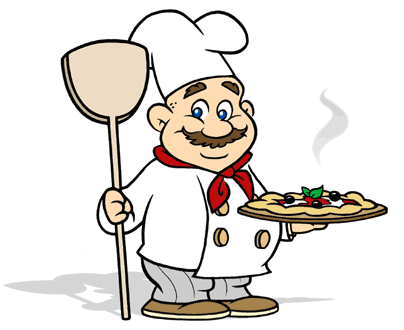 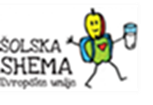 DOBER TEK!Pridržujemo si pravico do spremembe jedilnika.Otroci v vrtcu in otroci z dietami imajo prilagojen jedilnik.V vrtcu in šoli delimo nesladkan čaj, vodo.Jedi/živila, obarvana zeleno, vsebujejo živila lokalnega izvora.*SADJE ŠS*, MLEKO - financirano iz EU Projekt »Šolska shema«PONEDELJEK: 10. 5. 2021Malica: polnozrnat kruh, čokoladni namaz, čaj	    SADJE ŠS	Alergeni:  1, 6, 7, 8Kosilo:  brokoli juha, špageti, omaka s puranjimi zrezki in gobicami, zeljna solataAlergeni:  1, 7, 12TOREK: 11. 5. 2021 Malica: mlečna pletenica, kakav                                                                                                     SADJE ŠS                Alergeni: 1, 7, lahko 6, 8Kosilo:  špargljeva juha, pire krompir, stročji fižol z govejim mesom, zelena solataAlergeni:  1, 3, 7, 12SREDA: 12. 5. 2021 – ZELENI DANMalica: ržen kruh, umešana jajčka, paradižnik češnjevec, čaj	        MLEKOAlergeni:  1, 3, 7Kosilo:  spomladanska brezmesna enolončnica, kuhan puding, kruh, vodaAlergeni:  1, 7ČETRTEK: 13. 5. 2021 Malica: prosena kaša z brusnicami, banana 	           MLEKOAlergeni:  1, 7Kosilo:  bučna juha, krompirjeva solata, riba postrv, limona, mešana solataAlergeni:  1, 4, 7, 12PETEK: 14. 5. 2021 Malica: kruh s semeni, sir edamec, ajvar, čajAlergeni:  1, 7, 10Kosilo:  pašta fižol, sladoled, kruh, vodaAlergeni:  1, 6, 7, 8